Dunlop ECC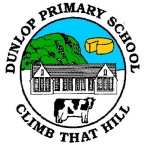 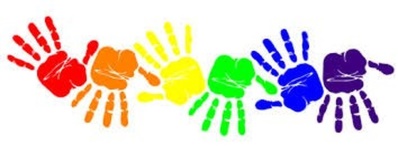  Week Sheet Information and ReflectionsWeek Beginning: 24.5.2021Dunlop ECC Week Sheet Information and ReflectionsWeek Beginning: 24.5.2021Dunlop ECC Week Sheet Information and ReflectionsWeek Beginning: 24.5.2021Monday24.5.2021The Badgers will go on their weekly visit to the Mini Forest.Together Time today is BookBug with Mrs Grey and Mrs Mack.The Badgers will go on their weekly visit to the Mini Forest.Together Time today is BookBug with Mrs Grey and Mrs Mack.Tuesday25.5.2021The Bees will go on their weekly visit to the Mini Forest.Tuesday Tours: Our first group of children will go on their tour of the school and meet some of the staff who will help them when they start Primary 1.Today’s Together Time will be number songs and rhymes with Mrs Orr.The Bees will go on their weekly visit to the Mini Forest.Tuesday Tours: Our first group of children will go on their tour of the school and meet some of the staff who will help them when they start Primary 1.Today’s Together Time will be number songs and rhymes with Mrs Orr.Wednesday26.5.2021The Ladybirds and Foxes will go on their weekly visit to the Mini Forest.Mrs Thomson will be taking us for Fischy Music.The Ladybirds and Foxes will go on their weekly visit to the Mini Forest.Mrs Thomson will be taking us for Fischy Music.Thursday27.5.2021It is our P.E. day!  For Together Time today, Mrs Marshall and Camembear will be leading French.It is our P.E. day!  For Together Time today, Mrs Marshall and Camembear will be leading French.Friday28.5.2021French Friday!  Remember to dress for French Friday! Mrs Marshall and Camembear will be leading French at Together Time.Transition Our Pre-School children will meet their buddies this afternoon to go on a Park Walk and take part in some Playground Games.French Friday!  Remember to dress for French Friday! Mrs Marshall and Camembear will be leading French at Together Time.Transition Our Pre-School children will meet their buddies this afternoon to go on a Park Walk and take part in some Playground Games.Reflections: Last week in Dunlop ECC French Friday is being enjoyed by all.  The children enjoyed brioche and crepes at the French Café.  During our French Together Time, we have been learning how to say our names and how we are. ??? Outdoors, the children were provided with small world characters and had the opportunity to create stories, we had playdough in the mud kitchen and looked after our plants and vegetables that are growing well.Our caterpillars are growing and we have been watching them daily to see how they are doing.We have been learning about the lifecycle of a butterfly.The children were provided with fresh herbs and flowers at the malleable table.  They really enjoyed exploring the mint and flowers, creating various models with their playdough.The children have been continuing to develop their engineering skills through block play.  They are spending time making more intricate models and assessing risk when building.There has been a big interest in puzzles this week, especially large floor puzzles.  The children have worked together and preserved until they have completed them.Reflections: Last week in Dunlop ECC French Friday is being enjoyed by all.  The children enjoyed brioche and crepes at the French Café.  During our French Together Time, we have been learning how to say our names and how we are. ??? Outdoors, the children were provided with small world characters and had the opportunity to create stories, we had playdough in the mud kitchen and looked after our plants and vegetables that are growing well.Our caterpillars are growing and we have been watching them daily to see how they are doing.We have been learning about the lifecycle of a butterfly.The children were provided with fresh herbs and flowers at the malleable table.  They really enjoyed exploring the mint and flowers, creating various models with their playdough.The children have been continuing to develop their engineering skills through block play.  They are spending time making more intricate models and assessing risk when building.There has been a big interest in puzzles this week, especially large floor puzzles.  The children have worked together and preserved until they have completed them.Reflections: Last week in Dunlop ECC French Friday is being enjoyed by all.  The children enjoyed brioche and crepes at the French Café.  During our French Together Time, we have been learning how to say our names and how we are. ??? Outdoors, the children were provided with small world characters and had the opportunity to create stories, we had playdough in the mud kitchen and looked after our plants and vegetables that are growing well.Our caterpillars are growing and we have been watching them daily to see how they are doing.We have been learning about the lifecycle of a butterfly.The children were provided with fresh herbs and flowers at the malleable table.  They really enjoyed exploring the mint and flowers, creating various models with their playdough.The children have been continuing to develop their engineering skills through block play.  They are spending time making more intricate models and assessing risk when building.There has been a big interest in puzzles this week, especially large floor puzzles.  The children have worked together and preserved until they have completed them.Linked Home LearningLinked Home LearningLinked Home LearningHome Learning LiteracyPlease practice you French phrases at home.  Mrs Nouillan recently shared on the app, the ECC French programme and this outlines the key vocabulary.Please practise Frere Jacques, there are lots of videos of the song on YouTube.Home Learning LiteracyPlease practice you French phrases at home.  Mrs Nouillan recently shared on the app, the ECC French programme and this outlines the key vocabulary.Please practise Frere Jacques, there are lots of videos of the song on YouTube.Home Learning NumeracyCould you explain the sequence of the lifecycle of a butterfly to your family, and draw it?Any Other Information We will be closed on Monday 31st May for the Spring Bank Holiday.Our Pre-School children have been thourghly enjoying their walk and playtime with their buddies on a Friday afternoon.  They are very excited on a Friday to meet up with their buddy and their buddies look forward to seeing them too.Our Tuesday Tours for Transition begins next week 25/5/21 at 11 am.On the day your child attends the Mini Forest, can you please ensure they are suitably dressed E.G: layers and long sleeves.  The children will be wearing their waterproof suits however, they can get hot when the weather is nice.  Please ensure, children with long hair have their tied back to ensure it does not get caught in the trees and bushes.If possible, on Thursdays, please dress your child in clothes suitable for P.E.If you child does any of the shared Home Learning or anything else you would like to share with us please email me: pauline.marshall@eastayrshire.org.ukWe are looking for donations to enhance our children’s learning, can you help:Soft wood and nails for developing a woodwork areaTins of food, clean empty bottles, purses and wicker baskets for our shopWool, buttons, shells, pebbles for our malleable area.Any Other Information We will be closed on Monday 31st May for the Spring Bank Holiday.Our Pre-School children have been thourghly enjoying their walk and playtime with their buddies on a Friday afternoon.  They are very excited on a Friday to meet up with their buddy and their buddies look forward to seeing them too.Our Tuesday Tours for Transition begins next week 25/5/21 at 11 am.On the day your child attends the Mini Forest, can you please ensure they are suitably dressed E.G: layers and long sleeves.  The children will be wearing their waterproof suits however, they can get hot when the weather is nice.  Please ensure, children with long hair have their tied back to ensure it does not get caught in the trees and bushes.If possible, on Thursdays, please dress your child in clothes suitable for P.E.If you child does any of the shared Home Learning or anything else you would like to share with us please email me: pauline.marshall@eastayrshire.org.ukWe are looking for donations to enhance our children’s learning, can you help:Soft wood and nails for developing a woodwork areaTins of food, clean empty bottles, purses and wicker baskets for our shopWool, buttons, shells, pebbles for our malleable area.Any Other Information We will be closed on Monday 31st May for the Spring Bank Holiday.Our Pre-School children have been thourghly enjoying their walk and playtime with their buddies on a Friday afternoon.  They are very excited on a Friday to meet up with their buddy and their buddies look forward to seeing them too.Our Tuesday Tours for Transition begins next week 25/5/21 at 11 am.On the day your child attends the Mini Forest, can you please ensure they are suitably dressed E.G: layers and long sleeves.  The children will be wearing their waterproof suits however, they can get hot when the weather is nice.  Please ensure, children with long hair have their tied back to ensure it does not get caught in the trees and bushes.If possible, on Thursdays, please dress your child in clothes suitable for P.E.If you child does any of the shared Home Learning or anything else you would like to share with us please email me: pauline.marshall@eastayrshire.org.ukWe are looking for donations to enhance our children’s learning, can you help:Soft wood and nails for developing a woodwork areaTins of food, clean empty bottles, purses and wicker baskets for our shopWool, buttons, shells, pebbles for our malleable area.